Lancaster Seventh-Day Adventist ChurchA House of Prayer for All People                                       
Carlton - March Birthday - 2014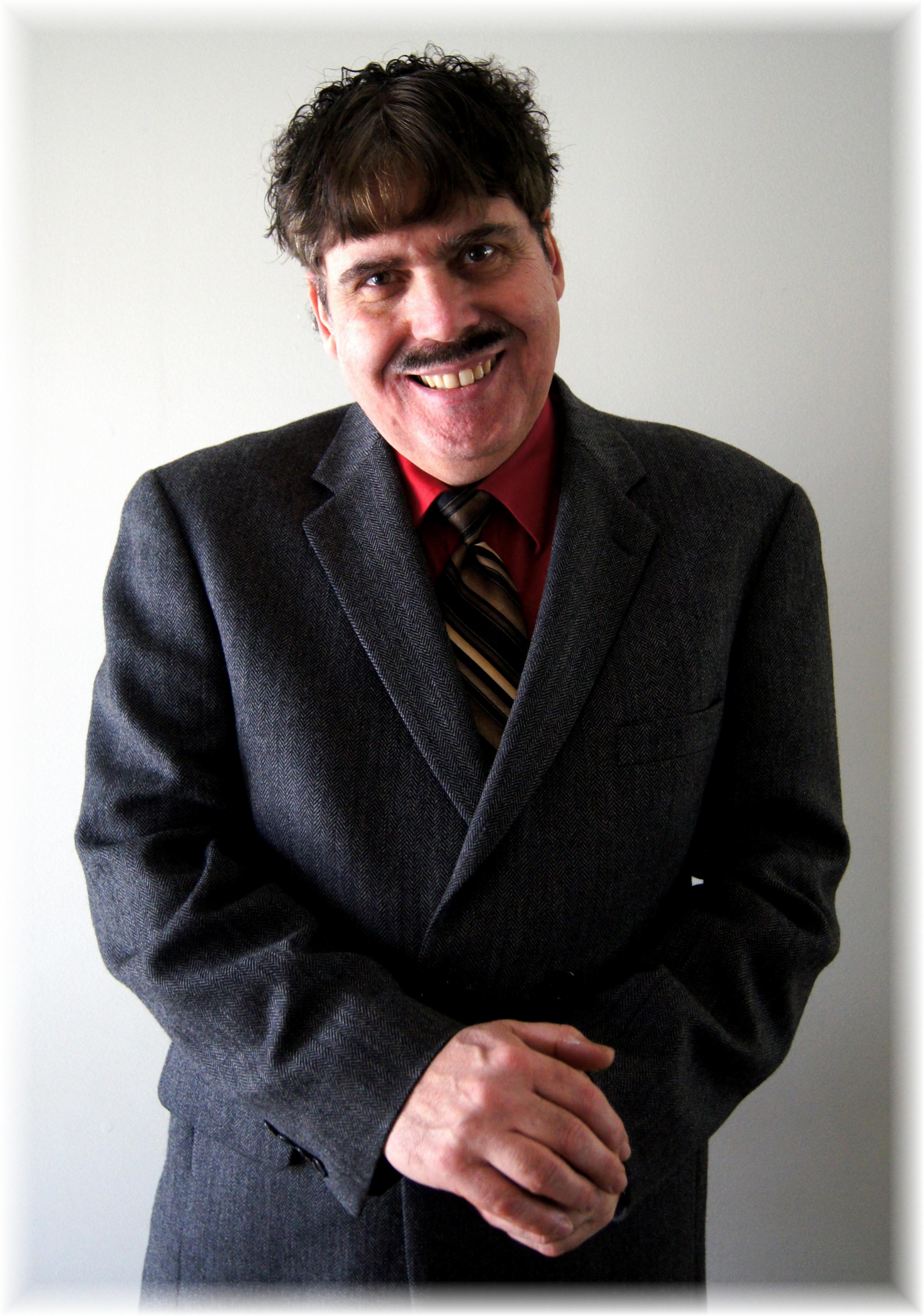 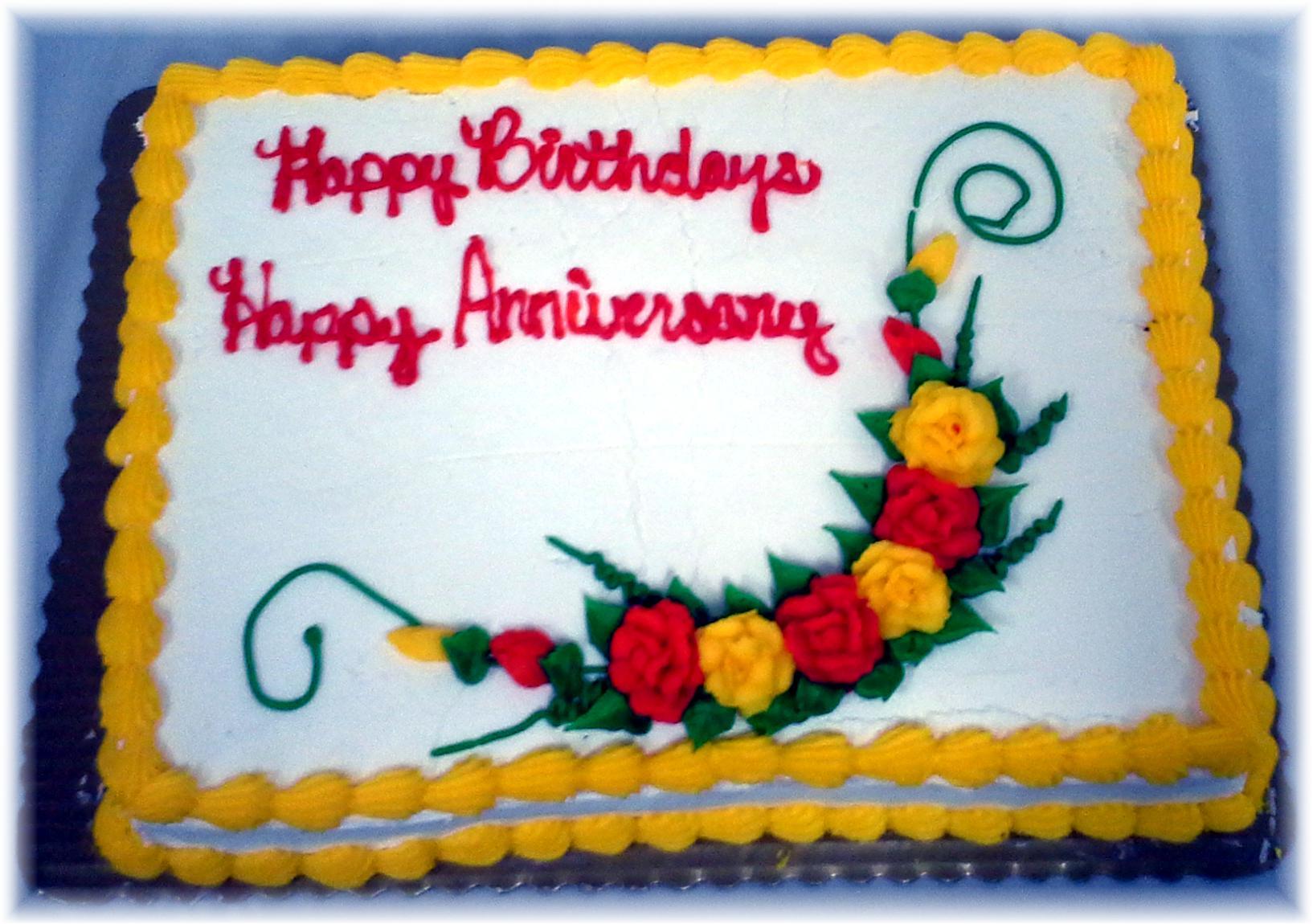 